令和２年３月２８日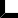 令和３年度　強化部活動計画１	活動の基本姿勢各部，各団体と協力しながら長期的な展望と短期的な目標を持ち、選手の発掘及び強化を進める。  また、強化を目的として指導者の資質の向上や指導者の養成を行う。２	活動内容育成・発掘事業として、サタデー陸上教室、投擲・跳躍教室と並行して行う。（普及事業）サタデー陸上教室（毎月１回(5,6,8月除く)計９回）２５年目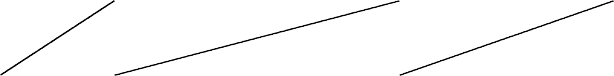 回期	日場	所回期	日場	所第１回４月１１日（日）エディスタ・補助競技場第６回１２月	４日（土）県営広ｽﾀ・補助競技場第２回７月３１日（土）エディｽﾀ・補助競技場第７回１月	８日（土）県営広ｽﾀ・補助競技場第３回９月１２日（日）県営広ｽﾀ・補助競技場第８回２月	５日（土）県営広ｽﾀ・補助競技場第４回１０月	２日（土）県営広ｽﾀ・補助競技場第９回２月２６日（土）県営広ｽﾀ・補助競技場第５回１１月２０日（土）県営広ｽﾀ・補助競技場